Тема: «Насекомые»Вводная часть: Ходьба на носках; на внешней стороне ступни; на пятках. Бег. Боковой галоп. Ходьба с выполнением дыхательных упражнений.ОРУ (без предметов):1. И. п. — стойка ноги на ширине ступни, руки вниз. Поднять руки вперед, вверх, через стороны опустить вниз, вернуться в исходное положение (5-6 раз).2. И. п.— сидя, ноги врозь, руки в упоре сзади. Наклон к правой (левой) ноге, коснуться пальцами рук носков ног. Выпрямиться, вернуться в исходное положение (4-5 раз).3. И. п. — стойка на коленях, руки на пояс. Поворот вправо (влево), отвести правую руку в сторону; вернуться в исходное положение (по 3 раза в каждую сторону).4. И. п. — стойка ноги на ширине ступни, руки за спиной. Присесть, обхватить колени руками. Подняться, вернуться в исходное положение (5-6 раз).5. И. п. — ноги слегка расставлены, руки на пояс. Прыжки на двух ногах (ноги вместе — ноги врозь). Выполняется на счет 1—8; повторить 3 раза.ОВД:1. Метание мяча на дальность. При метании предмета правой рукой ребенок поворачивается левым боком в сторону броска, отставляет назад правую ногу и переносит на нее тяжесть тела, выполняя при этом широкий замах рукой; во время броска вес туловища переносят на левую ногу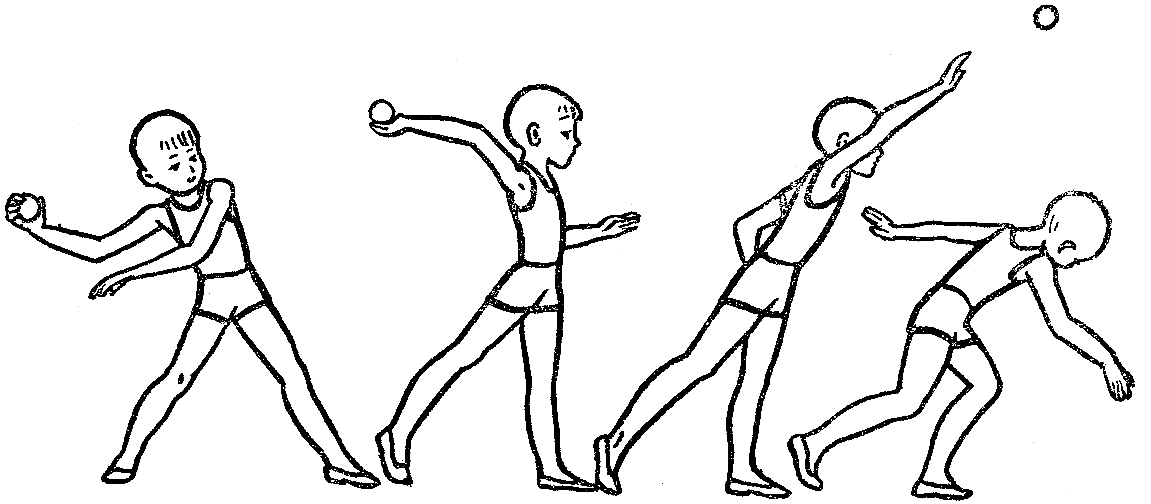 Игра «Веселые мячи»Инвентарь: 2 резиновых мяча диаметром 18-20 см.Мама и ребенок становятся на расстоянии 1,5 – 2 м друг от друга. В руках каждого из игроков по мячу. Мама читает стихотворение:Мячик мой веселыйПрыгает и скачетЯ ладонью бью его,Мячик мой не плачет!Вверх подброшу мячик,А потом поймаю. Сможешь это повторить? –Я сейчас не знаю.И выполняет движения согласно тексту – ударяет мячом об пол, подбрасывает мяч вверх и ловит его. Затем мама предлагает ребенку повторить тоже самое.Примечания:1) Можно предложить ребенку выполнить следующие задания: подбросить мяч вверх и поймать его двумя руками; Подбросить мяч вверх и поймать его правой, затем левой рукой; ударить мяч об пол, хлопнуть в ладоши и затем поймать мяч.2) По мере освоения ребенком движений рекомендуется подсчитывать количество пойманных мячей.